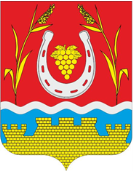 РОССИЙСКАЯ ФЕДЕРАЦИЯРОСТОВСКАЯ ОБЛАСТЬЦИМЛЯНСКИЙ РАЙОНМУНИЦИПАЛЬНОЕ ОБРАЗОВАНИЕ«ЛОЗНОВСКОЕ СЕЛЬСКОЕ ПОСЕЛЕНИЕ»СОБРАНИЕ ДЕПУТАТОВ ЛОЗНОВСКОГО СЕЛЬСКОГО ПОСЕЛЕНИЯ  РЕШЕНИЕ                                                      № 42                        «29» августа 2022 г.О внесении изменений в решение Собрания депутатов Лозновского сельскогопоселения Цимлянского района от 24.12.2021 № 14 «О бюджете Лозновского сельского поселения Цимлянского района на 2022 год и плановый период 2023 и 2024 годов»В соответствии с Уставом муниципального образования «Лозновское сельское поселение» Собрание депутатов Лозновского сельского поселения,РЕШИЛО:Внести в решение Собрания депутатов Лозновского сельского поселения от 24.12.2021 года № 14 «О бюджете Лозновского сельского поселения Цимлянского района на 2022 год и плановый период 2023 и 2024 годов» следующие изменения:1. В подпункте 1.1. пункта 1 цифры «13802,4» заменить цифрами «13816,1».2. В подпункте 1.2. пункта 1 цифры «15742,1» заменить цифрами «15755,8».3. Приложение № 1 «Объем поступлений доходов бюджета Лозновского сельского поселения Цимлянского района на 2022 год и плановый период 2023 и 2024 годов» изложить в редакции приложения № 1 к настоящему решению. 4. Приложение № 2 «Источники финансирования дефицита бюджета Лозновского сельского поселения Цимлянского района на 2022 год и плановый период 2023 и 2024 годов» изложить в редакции приложения № 2 к настоящему решению. 5. Приложение № 3 «Распределение бюджетных ассигнований по разделам, подразделам, целевым статьям (муниципальным программам Лозновского сельского поселения и непрограммным направлениям деятельности), группам (подгруппам) видов расходов классификации расходов бюджета Лозновского сельского поселения Цимлянского района на 2022 год и плановый период 2023 и 2024 годов» изложить в редакции приложения № 3 к настоящему решению. 6. Приложение № 4 «Ведомственная структура расходов бюджета Лозновского сельского поселения Цимлянского района на 2022 год и плановый период 2023 и 2024 годов» изложить в редакции приложения № 4 к настоящему решению. 7. Приложение № 5 «Распределение бюджетных ассигнований по целевым статьям (муниципальным программам Лозновского сельского поселения и непрограммным направлениям деятельности), группам (подгруппам) видов расходов, разделам, подразделам классификации расходов бюджета Лозновского сельского поселения Цимлянского района на 2022 год и плановый период 2023 и 2024 годов» изложить в редакции приложения № 5 к настоящему решению.  8. Приложение № 6 «Субвенции предоставляемые бюджету Лозновского сельского поселения Цимлянского района на 2022 год и на плановый период 2023 и 2024 годов» изложить в редакции приложения № 6 к настоящему решению.9. Настоящее решение вступает в силу со дня его официального обнародования.Председатель собрания депутатов-глава Лозновского сельского поселения                                С.Л. Хухлаев